a./ Giao diện:+) Header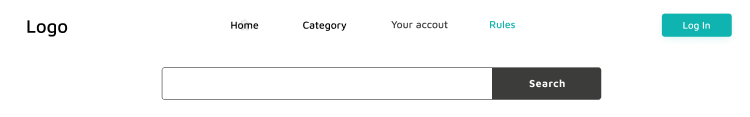 +) Content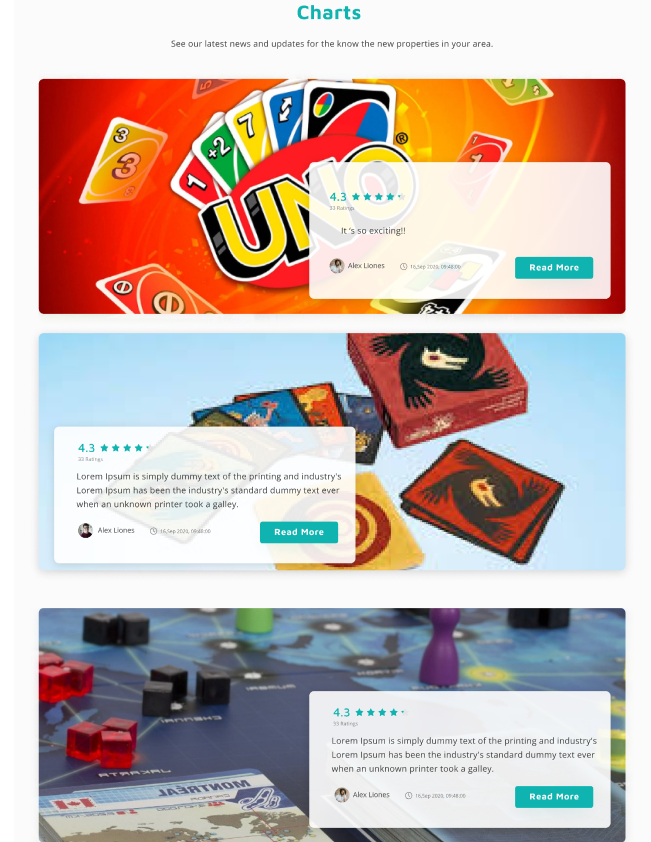 +) Footer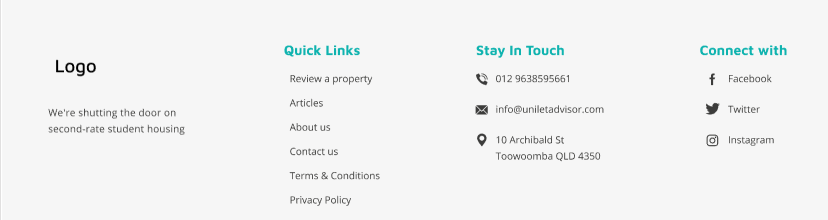 Hình: Màn hình thông tin khách hàngb./ Mô tả:+) Header:+) Content:+) Footer: Bảng: Bảng mô tả màn hình Bảng xếp hạngSTTTênKiểuRàng buộcChức năng1HomeButtonChuyển sang tab Home2CategoryButtonChuyển sang tab Category3Your AccountButtonChuyển sang tab Your account4RulesButtonChuyển sang tab Rules5Log inButtonChuyển sang tab đăng nhập6Tìm kiếmTextboxNhập kí tựNhập thông tin Boardgame cần tìm kiếm7SearchButtonThực hiện tìm kiếm Boardgame cần tìmSTTTênKiểuRàng buộcChức năng1Read MoreButtonHiển thị thêm thông tin về Boargame trên bảng xếp hạng.STTTênKiểuRàng buộcChức năng1Review a propertyButtonChuyển đến trang thông tin của cửa hàng.3ArticlesButtonChuyển đến trang thông tin của cửa hàng.4About usButtonChuyển đến trang thông tin của cửa hàng.5Contact usButtonChuyển đến trang thông tin của cửa hàng.6Terms and ConditionsButtonChuyển đến trang thông tin của cửa hàng.7Privacy PolicyButtonChuyển đến trang thông tin của cửa hàng.8FacebookButtonKết nối đến Facebook của bạn9TwitterButtonKết nối đến Twitter của bạn10InstagramButtonKết nối đến Instagram của bạn